Mediatiedote 14.3.2014 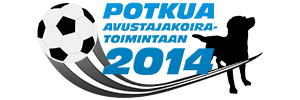 Jalkapalloilulla uutta potkua avustajakoiratoiminnalleIhmiselämä voi muuttua silmänräpäyksessä. Onnettomuus voi tapahtua kenelle vain, koska vain. Vaikeasta tilanteesta huolimatta katse on suunnattava eteenpäin. Avustajakoira tuo monelle vammautuneelle ihmiselle paitsi jokapäiväisen elämän itsenäisyyden, myös lukuisia onnellisuuden ja onnistumisen hetkiä, rutiineja ja arvokasta kumppanuutta.Lukuisat kipeästi apua tarvitsevat ihmiset unelmoivat avustajakoirasta. Nykyisen rahoitusmallin mukaan avustajakoira pystytään luovuttamaan kuitenkin vain murto-osalle hakijoista, ja jonotusaika saattaa olla jopa kahdeksan vuotta.Ti 6.5.2014 klo 18–20 yhden vaikeasti vammautuneen avustajista ja julkisuuden henkilöistä koottu joukkue haastaa HJK:n naisten edustusjoukkueen hyväntekeväisyysotteluun Sonera Stadiumilla Helsingissä. Tavoitteena on kerätä varat kolmeen uuteen avustajakoiraan ja siten mahdollistaa kolmelle vammaiselle ihmiselle parempi elämä. Hyväntekeväisyystapahtumalla halutaan samalla juhlistaa 20-vuotista avustajakoiratoimintaa.Invalidiliiton joukkueessa mukana potkimassa ovat kansanedustaja Jaana Pelkonen, malli Sara Chafak, jalkapalloilija Anne Mäkinen, urheilutoimittaja Minna Korkka, kansanedustaja Sanni Grahn-Laasonen sekä toimittaja Baba Lybeck. Upeaa naisjoukkuettamme valmentaa TV- ja radiopersoona Aki Linnanahde. Virallisena huoltajana mukana häärää HJK:n toimitusjohtaja Aki Riihilahti. Kommentoinnista vastaa parivaljakko Mika Saukkonen ja Jukka Laaksonen. Tapahtuman virallisena suojelijana toimii Elisabeth Rehn ja ohjelman juontaa Marco Bjurström. Jalkapalloilun lisäksi tapahtumassa yleisöä hemmotellaan suloisten avustajakoirien ja livemusiikin muodossa.Lisää tietoa tapahtumasta, sponsorointimahdollisuuksista sekä ohjeet 15 euron hintaisen pääsylipun hankkimiseen löytyvät osoitteesta http://potkua2014.fi/. Tapahtuma löytyy myös Twitteristä @potkua2014 ja Instagramista #potkua2014 sekä Facebookista tapahtumana Potkua2014.Lisätietoja: Viestinnän suunnittelija Sanni Roinevirta, Invalidiliitto ry, puh. 044 465 0578, info@potkua2014.fi (sponsorisuhteet) Viestinnän suunnittelija Outi Puolakka, Invalidiliitto ry, puh. 044 765 0505, info@potkua2014.fi (mediasuhteet)